SCHOOL OF CHEMISTRY AND MATERIALS SCIENCEChemical Analysis Laboratory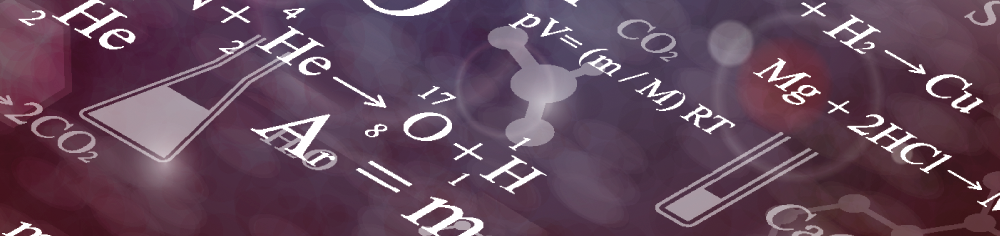 Services* Discounts may apply for 10 or more samples.** Additional charges may apply for extensive sample preparation or data interpretation. Please call for a quote.InstrumentModelCost Per Sample*Other Associated Costs**Atomic AbsorptionPerkin-Elmer Aanalyst 800 with Graphite FurnacePerkin-Elmer Aanalyst 100$50$5 per element sampleFluorimeterHoriba Jobin Yvon Fluoromax-4Perkin-Elmer LS-55$50Infrared SpectrophotometersBiorad Excalibur with ATR and Diffuse Reflectance CapabilitiesShimadzu IR Prestige-21 with ATR/li>$50HPLCHP 1100 with UV-VIS, Diode Array, RI Detection, and GPC CapabilitiesShimadzu Prominence with UV-VIS Detector$75NMRBruker Avance III 500 capable of measuring carbon, hydrogen, and fluorineBruker Avance DRX 300 capable of measuring carbon, hydrogen, and fluorine. Note: Other Nuclei with spin can also be determined. Call for a quote.$75UV-VISHP 8543 Diode ArrayPerkinElmer Lamda 25Shimadzu UV-2501PC – High ResolutionHP 8453 Diode Array$50DSCTA 2010 with cold temperature capabilitiesPerkinElmer Diamond with cold temperature capabilities$70TGATA 2050TA Q500$70DMASeiko DMS110 with cold temperature capabilitiesPerkin Elmer DMA 8000Seiko DMS200 with cold temperature capabilities$80GC-MSHP 6890/5973 GC/MS$80RheometryTA AR 2000 Rheometer$75LC/MS/MSApplied Biosystems Q Trap$80Melt FlowTinius Olsen MF Index$75